ГДОУ ЛНР «Брянковский ясли-сад №1 «Звёздочка»Педагогический проектпо LEGO-конструированиюво второй младшей группе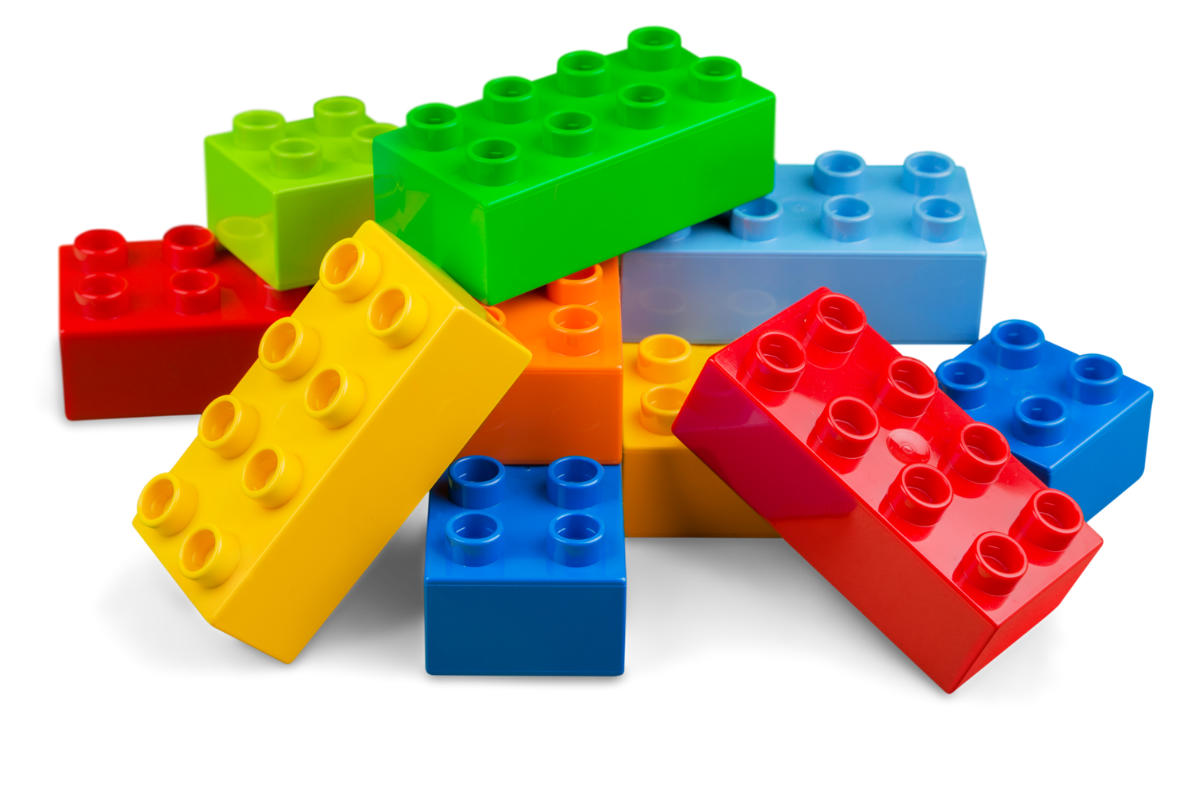 Подготовила:Воспитатель: Матюхина Л.В.г. Брянка2021 г.Тема: «Раз кирпичик, два кирпичик»Тип проекта: творческий, практико-ориентированныйПо числу участников: групповойСрок реализации (краткосрочный): с 15.03.21 г. по 26.03.21 г.Участники проекта: дети, родители, воспитатель группыВозраст: 3-4 года Актуальность: В настоящее время перед педагогами стоит важная задача - подготовить совершенно новое поколение: активное, любознательное. Поэтому одной из главных задач современной системы образования является раскрытие способностей каждого ребёнка, воспитание личности, обладающей креативным мышлением, готовой к жизни в высокотехнологичном информационном обществе, обладающей умением использовать информационные технологии и обучаться в течение всей жизни. Стремление к контакту и взаимодействию с окружающими миром является одним из важнейших свойств природы человека. Человечество постоянно находится в активном поиске новых задач. Развитие познавательных интересов детей во многом зависит от того, насколько ребенок вовлекается в собственный творческий поиск, открытию новых знаний, в исследовательскую деятельность. Конструирование способствует активному формированию технического мышления детей. LEGO -технология интересна тем, что, строясь на интегрированных принципах, объединяет в себе элементы игры и экспериментирования. Игры LEGO выступают способом исследования и ориентации ребенка в реальном мире, пространстве и времени. Ребенок познает основы графической грамоты, учится пользоваться чертежами, схемами. В ДОУ происходит интеграция образовательных областей, а с помощью LEGO-конструирования можно интегрировать познавательное развитие, с художественно-эстетическим развитием, с социально-коммуникативным развитием и с другими образовательными областями.Цель: развитие творческих способностей, конструкторских умений и навыков, всех сторон детской речи; воспитание личности, способной самостоятельно ставить перед собой задачи и решать их.Задачи:Образовательные:учить сравнивать предметы по форме, размеру, цвету, находить закономерности, отличия и общие черты в конструкциях;познакомить с такими понятиями, как устойчивость, основание, схема;используя демонстрационный материал, учить видеть конструкцию конкретного объекта, анализировать её основные части;формировать первичные представления о конструировании, их значении в жизни человека, о профессиях, связанных с изобретением и производством технических средств.Развивающие:развивать мелкую моторику рук;развивать память, внимание, умение сравнивать;развивать фантазию, творческое мышление;формировать основы безопасности собственной жизнедеятельности и окружающего мира:Воспитательные:формировать навыки сотрудничества: работа в коллективе, в команде, малой группе (в паре);формировать опыт конструктивного общения детей со сверстниками и взрослыми;Планируемые результаты: Для детей:Развитие пространственного воображения, способность видеть разные способы создания образов и построек;Развитие мелкой моторики;Развитие мышления: умение сравнивать, обобщать, анализировать, классифицировать;Развитие умения работать по схеме;Добиваясь определенного результата, ребенок развивает целенаправленность собственных действий.Для родителей: накопление положительного опыта взаимодействия семьи и педагогов ДОУ; повышение педагогической компетенции родителей; формирование интереса к детскому LEGO-конструированию; активное участие родителей в жизни своего ребёнка.Работа с родителями:Консультация «Такие разные конструкторы»Папка-передвижка «Играем в LEGO вместе!»Буклет «Волшебный мир LEGO»Фотовыставка «Волшебный мир Lego» Презентация проекта «Раз кирпичик, два кирпичик»Этапы проекта:1 этап ПодготовительныйВхождение в проблемуСбор и накопление информации о конструкторе LEGOПланирование совместной деятельностиАнализ методической литературы, наглядно – дидактических пособий, ресурсов сети интернет по LEGO-конструированиюВживание в игровую ситуациюСоздание картотек дидактических игр, схем по LEGO -конструированию2 этап Основной3 этап Заключительный (продукт проекта)Организация фотовыставки «Волшебный мир Lego» Презентация проекта «Раз кирпичик, два кирпичик»Результат:Дети знают:- названия и различие деталей Lego -конструктора;- многообразие деталей Lego по форме, цвету, размеру и ориентироваться в них;- способы скрепления Lego-деталей;- что такое взаимозаменяемость деталей.Дети умеют:- работать в коллективе и паре, сооружать коллективные постройки;- следовать инструкциям педагога;- самостоятельно и творчески реализовывать собственные замыслы в конструировании из разных материалов;- конструировать по заданной схеме;-различать геометрические фигуры независимо от их цвета и расположения, умеют объединять фигуры по цвету и форме.Выводы:Конструктивная деятельность через использование наборов конструктора LEGO увлекательна и разнообразна, позволяет детям ощутить незабываемые положительные эмоции, удивляет своей непредсказуемостью. Незаметно для себя дети учатся наблюдать, думать, фантазировать, у них вырабатывается умение доводить начатое дело до конца, прививаются основы культуры труда. Использование LEGO - технологии в создании современной образовательной среды в ДОУ с целью воспитания социально-активной, всесторонне развитой личности ребенка является актуальной темой в системе дошкольного образования и неразрывно связана со всеми видами деятельности: игровой, исследовательской, трудовой, коммуникативной. Исходя из этого, можно сделать вывод о том, что в проекте были учтены все общие виды познавательной деятельности и разносторонние процессы (интеллектуальные и сенсорные); в нем сочетаются и взаимосвязываются эмоциональные и интеллектуальные процессы; активизируются регулятивные механизмы деятельности; формируется познавательный интерес к конструктивной деятельности; развиваются и формируются личностные образования; развиваются социальные отношения в коллективе (в группе), с педагогами и взрослыми, с родными на примере коллективной работы.Таким образом, можно считать, что при реализации проекта удалось добиться реальных положительных результатов в художественно-эстетическом развитии детей в плане конструктивной деятельности, а также в формировании личностных психических качеств ребенка. Ресурсное обеспечение проекта: Методическое:1.Комарова Л.Е «Строим из Lego» ( моделирование логических отношений и объектов реального мира средствами конструктора Lego).-М.; Линка Прес,2014г. [1: 2]2. Куцакова Л.В «Конструирование  и ручной труд в детском саду» Издательство: Мозаика-Синтез 2016г. [2: 4]3.  Парамонова Л.А. «Теория и методика творческого конструирования в детском саду» М.;Академия,2014г.-192с. [3: 2]5. ФешинаЕ.В. Лего-конструирование в детском саду. - М.: ТЦ Сфера, 2016.-114с. [4: 6] Материально-техническое:Конструктор «LEGO-DUPLO»Схемы построек из «LEGO-DUPLO»1 неделя«Строим из Lego»1 неделя«Строим из Lego»1 неделя«Строим из Lego»ДатаВид деятельностиВид деятельности15.03.21 г.«Lego-растения» (Цветы, деревья)Д/игра «Найди деталь»16.03.21 г.«Lego-зоопарк» (Жираф, черепахаД/игра «Построй по образцу»17.03.21 г.«Lego-мебель» (Кресло, диван, стол, кровать)Д/игра «Грузовые машинки»18.03.21 г.«Lego- домики»Д/игра «Какой детали не хватает?»19.03.21 г.«Lego- транспорт» (Самолёт, кораблик, машины)Д/игра «Зеркало»2 неделя«Играем в Lego-сказки»2 неделя«Играем в Lego-сказки»2 неделя«Играем в Lego-сказки»22.03.21 г.«Про слонёнка и Жирафа»Д/игра «Собери кирпичики»23.03.21 г.«Три поросёнка»Д/игра «Построй башенку»24.03.21 г.«Маша и медведь»Д/игра «Телефон»25.03.21 г.«Три медведя»Д/игра «Скреплялочки»